Aile olmak sadece aynı evde yaşamak değil; aynı duyguları paylaşmak, aynı şeye sevinmek, aynı şeye üzülmektir.Bu dünyaya bırakılacak en büyük miras sorunlarını çözebilen çocuklar yetiştirmektir.LİSE ÖĞRENCİLERİ İÇİN PROBLEM ÇÖZME BECERİSİ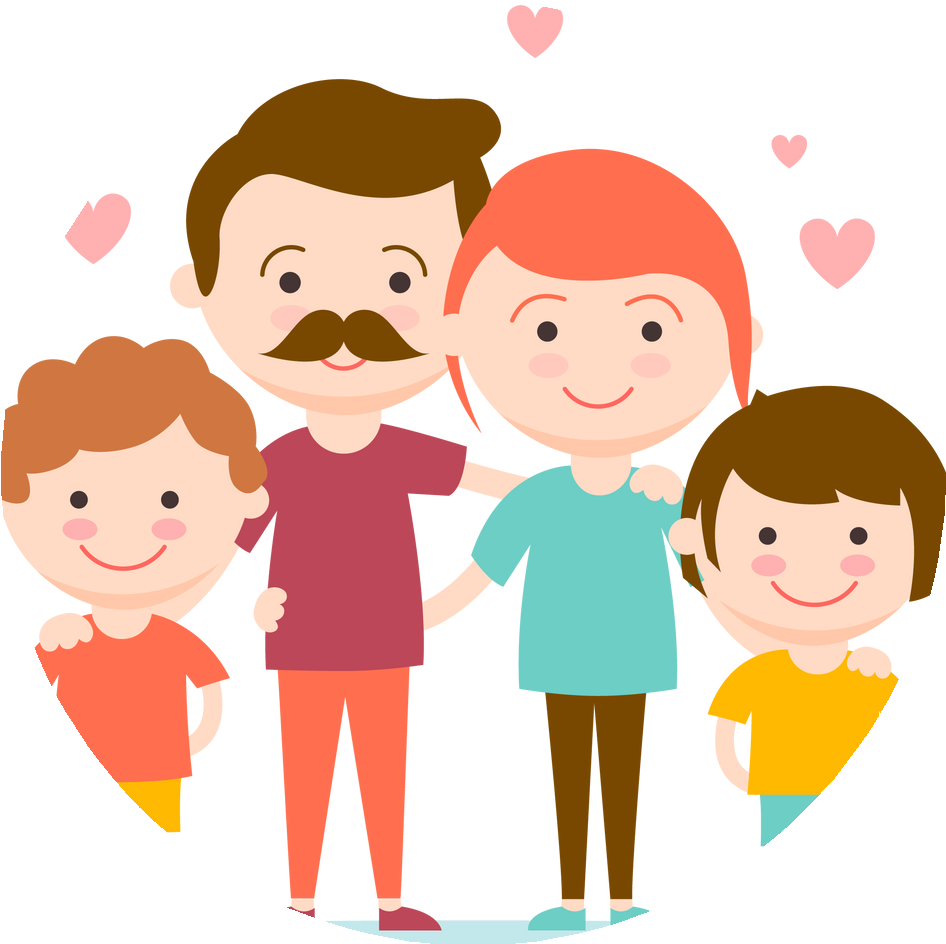 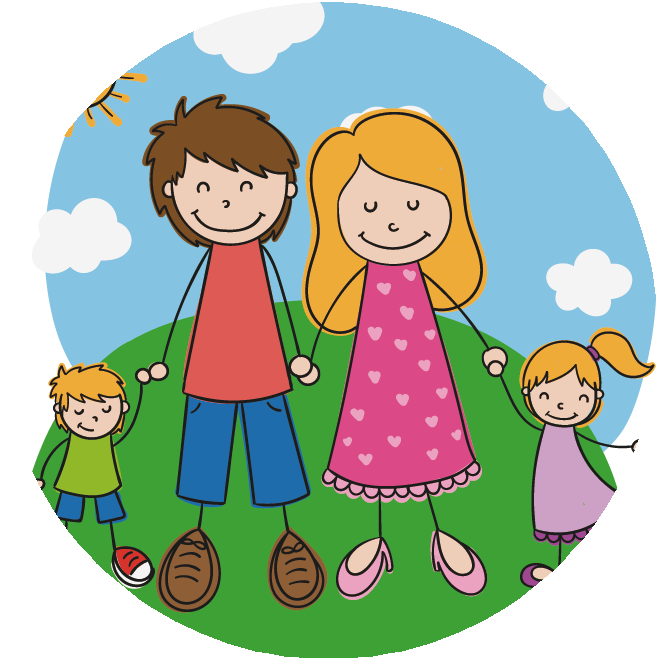 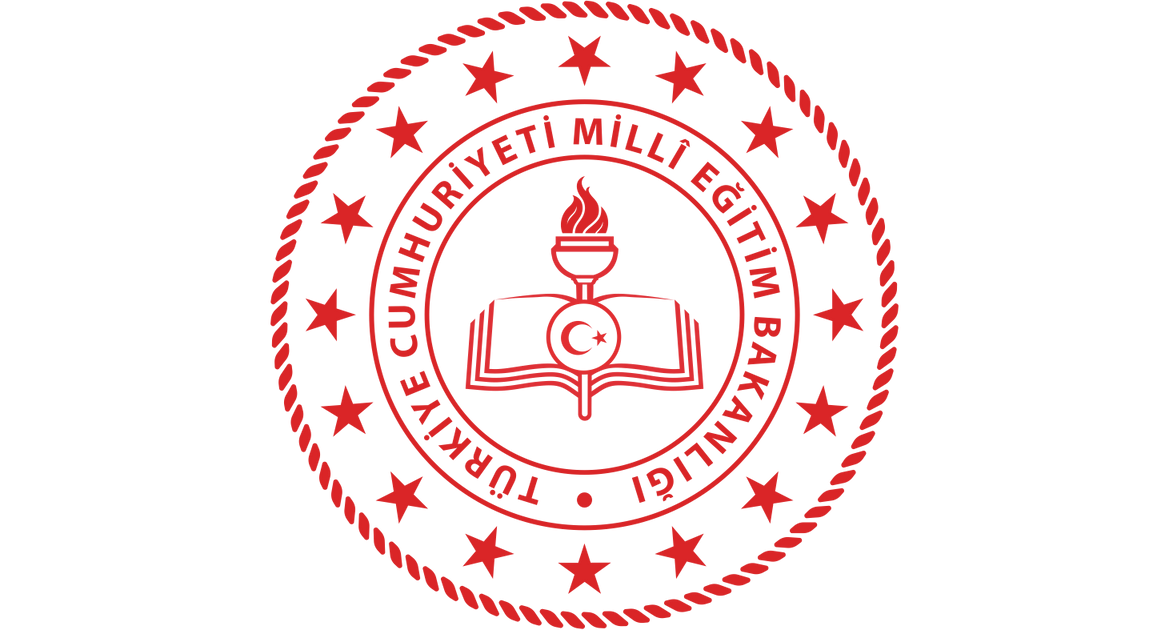 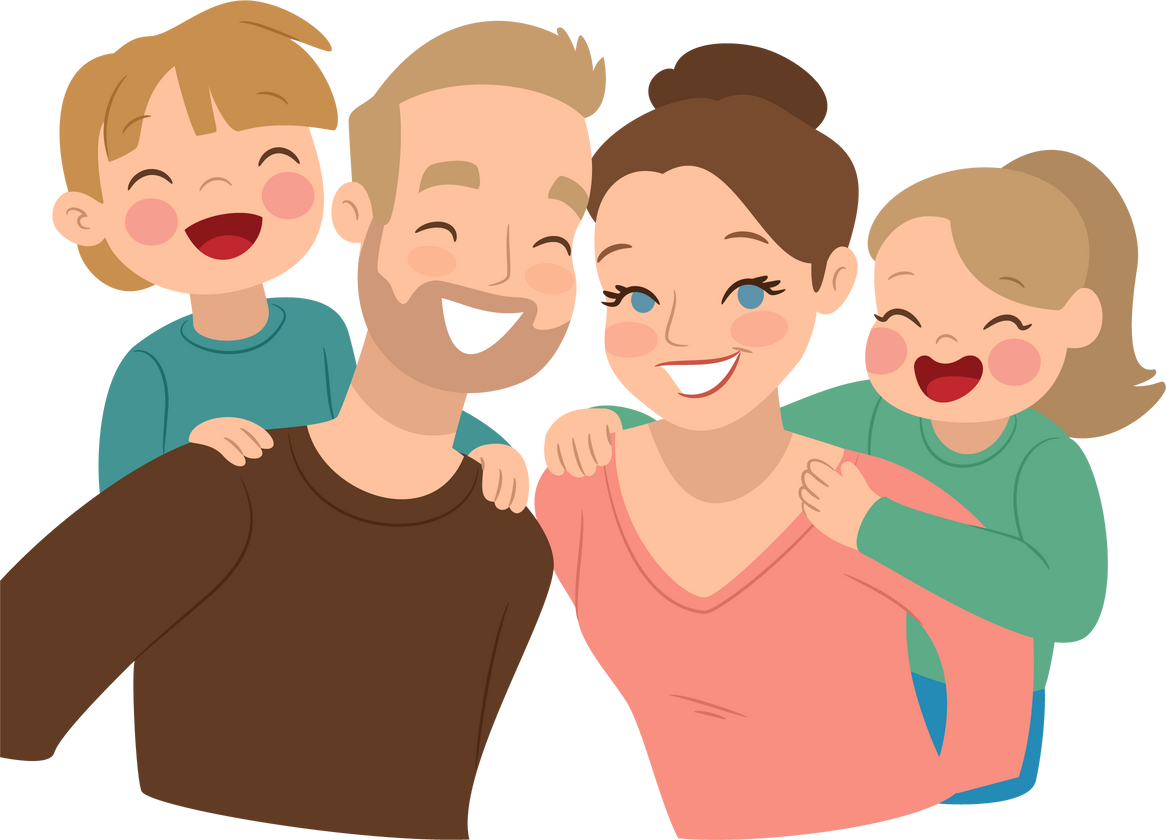 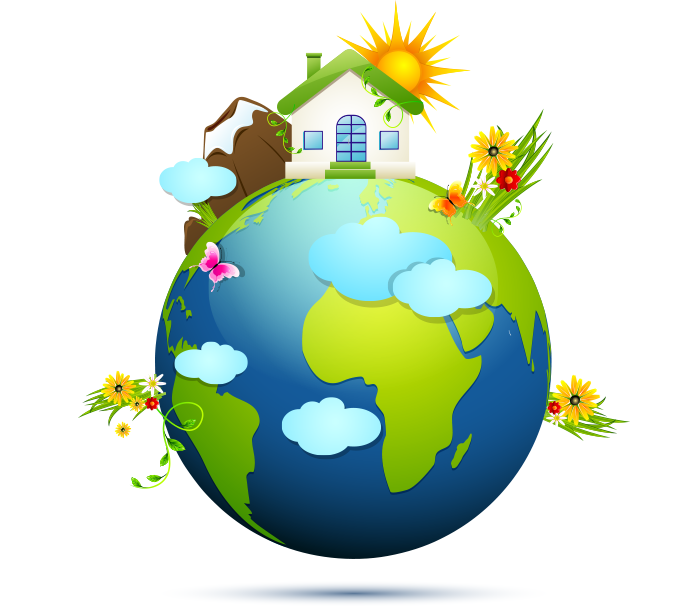 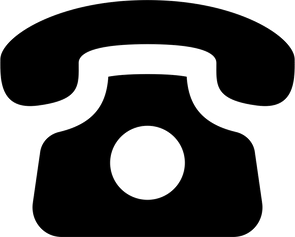 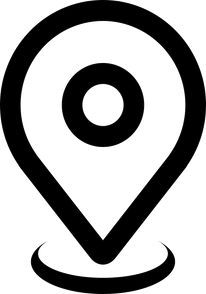 SORUN ÇÖZERKEN ÇOCUKLARIN İZLEMESİ GEREKEN ADIMLAR: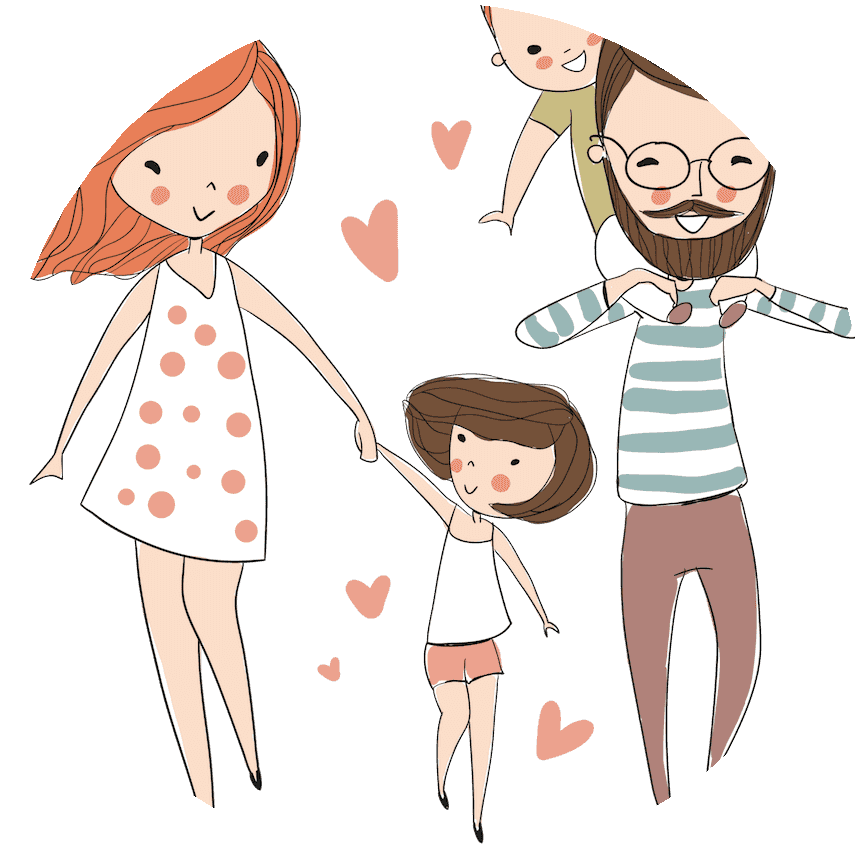 Sorun nedir?Sorun somut bir şekilde tanımlanmalıdır.Çözümler nelerdir?Çocuğun aklına gelen tüm çözümler herhangi bir eleme yapılmadan dinlenmelidir.Çözümlerin sonuçları nelerdir? Bir çözümün uygulanmasının ne gibi sonuçlar getireceği, geçmiş deneyimler ve tahminlerdenfaydalanılarak değerlendirilmelidir.Değerlendirme.Çözümlerin sonuçları olumlu ya da olumsuz şekilde değerlendirilmelidir.En iyi çözümü seçme.Olumlu sonuçlar arasından sonuçları ona en uygun olan bir veya birden fazla çözümü seçmelidir.Uygulama.Seçtiği çözümü uygulaması ve sonuçlarını deneyimlemesi temel amaçtır. Bazen sonuca ulaşmak için o çözümün bir kez uygulamak yetmez, sistemli bir şekilde uygulanması gerekir.ÖNERİLERÇocuğunuzun size getirdiği sorunlara hemen çözümler üretmeyin.Sorularla yönlendirerek onun çözmesine yardımcı olun.Çocuğunuzun özgüvenini pekiştirin. Çözüm bulması için cesaretlendirin ve konu hakkında düşünmesine teşvik edin."Peki bu sorunla ilgili neler yapılabilir, hadi beraber düşünelim." gibi sorularla farklı çözümlere yönelmesini sağlayın.Küçük yaşlardan itibaren ev içinde küçük sorumluluklar vererek sorumluluk duygusunu destekleyin.Sevdiği kitaplar ya da filmlerdeki karakterlerin yaşadığı problemlerle ilgili sorular sorarak örnekler verin.ÇOCUKLARA PROBLEM ÇÖZME BECERİSİ KAZANDIRILIRKEN :Her çocuğun farklı problemleri bulunacağı gerçeğini anlamak ve kabul etmek.Problemlerin çocuklar açısından önem taşıdığına inanmak, Değişik yaşantıların ve deneyimlerin önemine inanmak, Çocuklar arasında bireysel farklılıklar olduğunu bilmek, Çoğu zaman yetişkinler için problem niteliğinde olmayan durumların, çocuklar için gerçek ve önemli birer problem olacağını düşünmek,Çocukların bağımsızlık ve güven duygularını teşvik etmek.Araştırmalara göre problem çözme sürecinin iyi bilinmesi ve uygun yöntemlerin kullanılmasıyla sağlanacak çözüm, sadece o problemin çözümünde değil, daha sonra karşılaşılabilecek aynı yapıdaki problemlerin çözümünde de yarar sağlayacaktır.0454 215 75 25-26-27-29Çıtlakkale Mah. Hükümet Konağı A Blok Kat:1 ve Kat:4